「歐盟產業聚落交流平台European Cluster Collaboration Platform(ECCP)」交流說明會歐盟成長總署（DG GROW）為鼓勵其境內中小企業與產業聚落進行更多國際交流，因此創設「歐洲產業聚落合作平台」 (European Cluster Collaboration Platform,以下簡稱ECCP)，推動歐洲中小企業與產業聚落建立國際合作。ECCP的業務包辦：提供網路平台、網路合作夥伴搜尋機制、增進國際合作之諮詢服務，以及舉辦產業聚落媒合活動等，目的在助其成員提升在歐洲及國際場域之能見度，並掌握相關國際產業聚落脈動，且登記申請成為其成員並無國籍限制。對我商而言，ECCP不啻為免費資源，申請加入會員後，透過刊登公協會資訊與相關宣傳，可增加曝光與搜尋，更可加強與歐盟中小企業與產業聚落間之連結、交流與合作。今年適逢ECCP平台網站改版，在申請流程與使用上出現許多變化。因此，工業總會作為台灣方面與ECCP連絡之秘書處，特別邀請ECCP秘書處國際交流工作團隊經理Mr. Jan Maarten de Vet以及成員Ms.Veronika Müller針對我公協會與產業聚落ECCP會員資格之申請及ECCP平台之使用進行線上教學與介紹，並於說明後提供Q&A時間，讓我公協會能夠透過ECCP平台增加與歐盟合作與交流的機會。日期：2021年12月1日(三)下午16:00pm-17:10pm                 QRcode報名方式：線上會議 (會議軟體Webex Event)          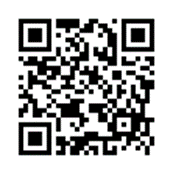 歡迎採用線上報名：https://forms.gle/RWq9UivzbjTut7As5會議連結：填妥報名表後會發至報名電郵信箱                    連絡電話：02-2703-3500分機189 全國工業總會國際經貿組 劉先生台灣時間議程講者16:00-16:05團體照16:05-16:35講題一ECCP平台網站會員資格申請程序說明講題二如何透過ECCP平台網站進行公協會活動線上宣傳ECCP國際交流業務團隊經理Mr. Jan Maarten de VetECCP 國際交流業務團隊成員Ms. Veronika Müller16:35-17:10Q&A 時間所有與會來賓